                      Главное управление по образованию                                                      Витебского областного исполнительного    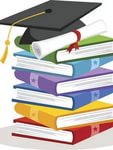                                                                                                                            комитета                                 Отдел по образованию Шумилинского       районного исполнительного комитета                   Государственное учреждение образования                             «Средняя школа №2 имени А.И. Дубосарского г.п.Шумилино»Дидактические игры и упражнения  по обучению   математике детей с нарушениями в развитииУчитель-дефектолог 1-ой квалификационной категорииКурчанова  Ирина Анатольевна2021г.Для успешного освоения программы школьного обучения ребёнку необходимо не только много знать, но и последовательно и доказательно мыслить, догадываться и проявлять умственное напряжение. Интеллектуальная деятельность, основанная на активном думании, поиске способов действий, уже в дошкольном возрасте при соответствующих условиях может стать привычной для детей. Как известно, особую умственную активность ребёнок проявляет в ходе достижения игровой цели как на занятиях, так и в повседневной жизни. Игровые занимательные задачи содержатся в разного рода увлекательном математическом материале. В истории развития методики обучения детей математике накоплено довольно много подобного материала, часть его доступна и дошкольникам.В компьютерных играх имеются игры для работы с детьми 4-7 лет. Материал представлен в последовательной системе, что важно для повышения уровня общего умственного развития ребёнка, подготовки их к усвоению математики в школе. Занимательный   математический материал рассматривается и как одно из средств, обеспечивающих рациональную взаимосвязь работы воспитателя на занятиях и вне их.На занятиях по формированию элементарных математических преставлений такой материал включаю в ход самого занятия или использую в конце его, когда наблюдается снижение умственной активности детей. Так, игры целесообразны при закреплении представлений ребят о цифрах, их преобразовании в средней, старшей  к школе группах. Данные игры также уместны в ходе обучения решению арифметических задач, действий над числами, формирование временных представлений и т. д.  В самом начале занятия в старшей и подготовительной к школе группах оправдывает себя использование несложных занимательных задач в качестве умственной гимнастики. Во внеучебное   время   занимательные математические игры наряду с другими можно использовать для организации самостоятельной деятельности детей, основанной на их интересе. Формы организации ребят разнообразны: игры проводятся со всем коллективом воспитанников, с подгруппами и индивидуально. Педагогическое руководство состоит в создании условий для игр, поддержании и развитии интереса, поощрений самостоятельных поисков решений задач, стимулировании творческой инициативы. В содержание включены   игры, апробированные в работе с детьми с трудностями в обучении в условиях дошкольного и семейного воспитания.Пояснительная записка к игре«Учим цифры»Игра рассчитана на воспитанников старшей группы дошкольного возраста и учащихся 1 класса. Цель игры: учить ребёнка находить нужную цифру из ряда разнообразных цифр правильных и неправильных.На каждом слайде размещены правильные и неправильные цифры, схожие по начертанию. Необходимо найти правильную, отвечающую на вопрос задания. Щелчком мышки выбираем нужную цифру, если ответ верный, то переходим к следующему слайду. Но, если ответ не верный, то цифра качается и ребёнок может попробовать ещё раз.Учитель видит, сколько ошибок сделал ребёнок.Количество слайдов можно добавлять по своему усмотрению. Пояснительная записка к игре«Сравнение цифр»Игра рассчитана на воспитанников старшей группы дошкольного возраста и учащихся 1 класса. Цель игры: учить сравнивать цифры, находить нужные знаки.На каждом слайде размещено по 3 примера, необходимо сравнить цифры и поставить нужный знак.   Последовательно ребёнок   выполняет задания, щелчком мышки выбранный знак перемещается, если ответ верный, то знак передвигается в данный пример. Если ответ ошибочный, то нужно сразу же его проанализировать и исправить, объяснить ребенку.  Пояснительная записка к игре«Соотнесение цифр с количеством предметов» Игра рассчитана на воспитанников старшей группы дошкольного возраста и учащихся 1 класса.На каждом слайде нарисованы цифры и количество разных предметов Цель игры: учить ребёнка    соотносить цифру с количеством предметов.Игра состоит из слайдов - заданий. Количество слайдов – заданий учитель может увеличить по своему желанию. Задания выполняются последовательно, ребёнку нужно посчитать количество предметов и найти соответствующую цифру.  При щелчке мышки верная цифра передвигается в соответствующее место.    Учитель легко может посчитать, сколько ошибок сделал ученик.Когда все   примеры решены    откроется слайд с новым заданием. Пояснительная записка к игре«Сравнение предметов по количеству»Игра рассчитана на воспитанников старшей группы дошкольного возраста и учащихся 1 класса.  Цель игры: учить ребёнка сравнивать предметы по количеству и находить соответствующий знак. На каждом слайде размещены предметы, нужно их сравнить по количеству и найти соответствующий знак. В задании щелчком мышки выбираем правильный знак, если ответ верный, то  знак  передвигается  в центр  примера.  Учитель легко может посчитать, сколько ошибок сделал ученик. Количество слайдов можно добавлять на своё усмотрение.Пояснительная записка к игреИгра-тренажёр. «Состав числа»Игра рассчитана на воспитанников старшей группы дошкольного возраста и учащихся 1 класса. Цель игры: закреплять знания о составе чисел.Инструкция: На слайде изображены «домики с числами», нужно находить состав числа.Щелчком мышки выбираем правильную цифру, и она передвигается в «домик», если цифра неверная, то она меняет цвет.  После выполнения задания можно перейти к следующему слайду.Учитель легко может посчитать, сколько ошибок сделал ребёнок.Количество слайдов можно добавлять на своё усмотрение. 